VSZ 2. sz. melléklete* Kérem, lapozzon a kitöltési útmutatóhoz!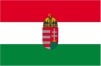 Kitöltési útmutató a MMBC „Nevezési lap”-hoz:Csak teljesen kitöltött, aláírt nevezési lap fogadható el! Maga a nevezés egyben a teljes körű anyagi és erkölcsi felelősség vállalása is a verseny nevezési díjának kifizetéséért, illetve az azon való pontos megjelenésért! Ahol az lehetséges, a kitöltés során a nemleges választ (07-08., 14-15., 17. sorok, Versenyző 3. adatai) is kérjük egyértelműen jelezni. Maga a kitöltés lehetséges számítógépen is, kézírásos mód esetén pedig kérjük azt nyomtatott, olvasható betűkkel elvégezni. A kitöltött nevezési lapot 2021. május 31-ig az alábbi elérhetőségek egyikére kell eljuttatni: maconka@maconka.hu (e-mail) BSHE, H 3070 Bátonyterenye, Ózdi út 220. (leadva, illetve levélben). E határidőig teljesítendő a foglaló előírt összege is!01-02.: A csapat teljes neve maximum  rövidített neve pedig 16 karakter lehet a szóközöket és a kötőjeleket is ideértve. A hivatalos eredménylistákon és statisztikákon a teljes név szerepel, a rövidített név a versenyközi anyagokon kerül felhasználásra.07-08.: A magyar horgász regisztráció / magyar Horgászkártya számát (ez egyben a versenyzői engedély száma is) és ha van ilyen, akkor a tárgyévre, azaz a verseny időpontjára érvényes okmányszámot (magyar állami horgászjegy) kérünk megadni. Ha ez nem lehetséges, akkor itt a tárgyévet megelőző utolsó évi érvényes okmányszámot kell szerepeltetni, mögötte az évszám (pl. 2020.) feltüntetésével. 09-10.: Kérjük az adott versenyző megjelölését. Ha a kapcsolattartó nem versenyző, akkor a nevét a 17. számú, „Egyéb megjegyzések” című rovatban kell szerepeltetni a tény jelölése mellett.13.: FIGYELEM! Valamennyi, ezen címre a maconka@maconka.hu vagy a bshe@maconka.hu címről küldött értesítés hivatalos, továbbá a küldés időpontjától számítva 48 óra elteltével automatikusan kézbesítettnek minősül!14.: A támogatók feltüntetését (molino, zászló, stb.) a rajthelyen a BSHE csak egyeztetés után engedélyezi, ezért ilyen szándék esetén kérjük a tervezett megjelenési mód jelzését. 17.: Itt kérjük az esetleges nem versenyző kapcsolattartó nevének közlését, valamint a lényegesnek tartott egyéb információ (pl. külön térítés mellett szállás biztosításának igénye a verseny előtt/után, vegetáriánus étkeztetési igény stb.) megjelenítését is.19.: Csak akkor töltendő ki, ha a 18. pont esetében igen a válasz.A nevezés nevezési listán történő megjelenítése után a BSHE által megadott regisztrációs számra a kapcsolattartás során minden esetben hivatkozni kell! Legkésőbbi döntés a nevezés elfogadásáról: 2021. június 1. Főbb elbírálási szempontok: (1) érvényes nevezés és foglaló befizetés ideje, (2) korábbi EPBC, MMBC, MIBC, ABMC és egyéb versenyelőzmények és eredmények, (3) korábbi tartalék pozíció, felajánlott indulási jog.Részletes versenyszabályzat: 2021. május 15. (v1.0)III. MACONKA-MIX BOJLIS SZUPERKUPA (MMBC)XXXIII. Maconka Nemzetközi KupaIII. MACONKA-MIX BOJLIS SZUPERKUPA (MMBC)XXXIII. Maconka Nemzetközi KupaIII. MACONKA-MIX BOJLIS SZUPERKUPA (MMBC)XXXIII. Maconka Nemzetközi KupaIII. MACONKA-MIX BOJLIS SZUPERKUPA (MMBC)XXXIII. Maconka Nemzetközi KupaIII. MACONKA-MIX BOJLIS SZUPERKUPA (MMBC)XXXIII. Maconka Nemzetközi KupaIII. MACONKA-MIX BOJLIS SZUPERKUPA (MMBC)XXXIII. Maconka Nemzetközi KupaIII. MACONKA-MIX BOJLIS SZUPERKUPA (MMBC)XXXIII. Maconka Nemzetközi KupaMagyarország - Bátonyterenye, Maconkai-víztározóMagyarország - Bátonyterenye, Maconkai-víztározóMagyarország - Bátonyterenye, Maconkai-víztározóMagyarország - Bátonyterenye, Maconkai-víztározóMagyarország - Bátonyterenye, Maconkai-víztározóMagyarország - Bátonyterenye, Maconkai-víztározóMagyarország - Bátonyterenye, Maconkai-víztározó2021. június 6-11., vasárnap-péntek2021. június 6-11., vasárnap-péntek2021. június 6-11., vasárnap-péntek2021. június 6-11., vasárnap-péntek2021. június 6-11., vasárnap-péntek2021. június 6-11., vasárnap-péntek2021. június 6-11., vasárnap-péntek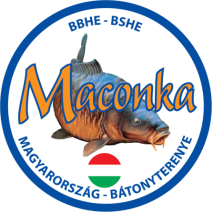 NEVEZÉSI LAPNEVEZÉSI LAPNEVEZÉSI LAPNEVEZÉSI LAPNEVEZÉSI LAP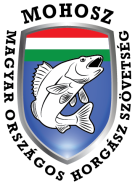 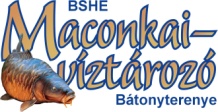 ENGEDÉLYEZETT CSAPATSZÁM: 27NEVEZÉSI HATÁRIDŐ, FOGLALÓ BEFIZETÉSI HATÁRIDEJE: 2021.05.31.FOGLALÓ: 70.000 Ft  NEVEZÉSI DÍJ: 154.000 FtBankszámlaszám: 11741055-20005162-00000000 IBAN: HU85-1174-1055-2000-5162-0000-0000; SWIFT (BIC): OTPV HU HBENGEDÉLYEZETT CSAPATSZÁM: 27NEVEZÉSI HATÁRIDŐ, FOGLALÓ BEFIZETÉSI HATÁRIDEJE: 2021.05.31.FOGLALÓ: 70.000 Ft  NEVEZÉSI DÍJ: 154.000 FtBankszámlaszám: 11741055-20005162-00000000 IBAN: HU85-1174-1055-2000-5162-0000-0000; SWIFT (BIC): OTPV HU HBENGEDÉLYEZETT CSAPATSZÁM: 27NEVEZÉSI HATÁRIDŐ, FOGLALÓ BEFIZETÉSI HATÁRIDEJE: 2021.05.31.FOGLALÓ: 70.000 Ft  NEVEZÉSI DÍJ: 154.000 FtBankszámlaszám: 11741055-20005162-00000000 IBAN: HU85-1174-1055-2000-5162-0000-0000; SWIFT (BIC): OTPV HU HBENGEDÉLYEZETT CSAPATSZÁM: 27NEVEZÉSI HATÁRIDŐ, FOGLALÓ BEFIZETÉSI HATÁRIDEJE: 2021.05.31.FOGLALÓ: 70.000 Ft  NEVEZÉSI DÍJ: 154.000 FtBankszámlaszám: 11741055-20005162-00000000 IBAN: HU85-1174-1055-2000-5162-0000-0000; SWIFT (BIC): OTPV HU HBENGEDÉLYEZETT CSAPATSZÁM: 27NEVEZÉSI HATÁRIDŐ, FOGLALÓ BEFIZETÉSI HATÁRIDEJE: 2021.05.31.FOGLALÓ: 70.000 Ft  NEVEZÉSI DÍJ: 154.000 FtBankszámlaszám: 11741055-20005162-00000000 IBAN: HU85-1174-1055-2000-5162-0000-0000; SWIFT (BIC): OTPV HU HBENGEDÉLYEZETT CSAPATSZÁM: 27NEVEZÉSI HATÁRIDŐ, FOGLALÓ BEFIZETÉSI HATÁRIDEJE: 2021.05.31.FOGLALÓ: 70.000 Ft  NEVEZÉSI DÍJ: 154.000 FtBankszámlaszám: 11741055-20005162-00000000 IBAN: HU85-1174-1055-2000-5162-0000-0000; SWIFT (BIC): OTPV HU HBENGEDÉLYEZETT CSAPATSZÁM: 27NEVEZÉSI HATÁRIDŐ, FOGLALÓ BEFIZETÉSI HATÁRIDEJE: 2021.05.31.FOGLALÓ: 70.000 Ft  NEVEZÉSI DÍJ: 154.000 FtBankszámlaszám: 11741055-20005162-00000000 IBAN: HU85-1174-1055-2000-5162-0000-0000; SWIFT (BIC): OTPV HU HBENGEDÉLYEZETT CSAPATSZÁM: 27NEVEZÉSI HATÁRIDŐ, FOGLALÓ BEFIZETÉSI HATÁRIDEJE: 2021.05.31.FOGLALÓ: 70.000 Ft  NEVEZÉSI DÍJ: 154.000 FtBankszámlaszám: 11741055-20005162-00000000 IBAN: HU85-1174-1055-2000-5162-0000-0000; SWIFT (BIC): OTPV HU HBENGEDÉLYEZETT CSAPATSZÁM: 27NEVEZÉSI HATÁRIDŐ, FOGLALÓ BEFIZETÉSI HATÁRIDEJE: 2021.05.31.FOGLALÓ: 70.000 Ft  NEVEZÉSI DÍJ: 154.000 FtBankszámlaszám: 11741055-20005162-00000000 IBAN: HU85-1174-1055-2000-5162-0000-0000; SWIFT (BIC): OTPV HU HBCsapatkapitány tölti ki:Csapatkapitány tölti ki:Csapatkapitány tölti ki:Csapatkapitány tölti ki:Csapatkapitány tölti ki:Csapatkapitány tölti ki:Csapatkapitány tölti ki:Csapatkapitány tölti ki:Csapatkapitány tölti ki:01.Csapat hivatalos neve*:Csapat hivatalos neve*:Csapat hivatalos neve*:Csapat hivatalos neve*:Csapat hivatalos neve*:02.Csapat rövidített neve*:Csapat rövidített neve*:Csapat rövidített neve*:Csapat rövidített neve*:Csapat rövidített neve*:03.Delegáló ország:Delegáló ország:Delegáló ország:Delegáló ország:Delegáló ország:Versenyző 1.Versenyző 1.Versenyző 1.Versenyző 2.Versenyző 3.Versenyző 3.04.Családi név:Családi név:05.Keresztnév:Keresztnév:06.Születési év:Születési év:07.Regisztráció, MHK száma*:Regisztráció, MHK száma*:08.Állami horgászjegy száma*:Állami horgászjegy száma*:09.Kapcsolattartó*:Kapcsolattartó*:10.Csapatkapitány*:Csapatkapitány*:11.Bankszámlaszám (visszautaláshoz):Bankszámlaszám (visszautaláshoz):Bankszámlaszám (visszautaláshoz):Bankszámlaszám (visszautaláshoz):A kapcsolattartáshoz megadottA kapcsolattartáshoz megadottA kapcsolattartáshoz megadottA kapcsolattartáshoz megadottA kapcsolattartáshoz megadott12.Telefonszám:Telefonszám:Telefonszám:Telefonszám:+        +        +        +        13.E-mail cím*:E-mail cím*:E-mail cím*:E-mail cím*:     @     .          @     .          @     .          @     .     14.Támogató(k) *:Támogató(k) *:Támogató(k) *:15.Versenyeredmények:Versenyeredmények:Versenyeredmények:16.Érkezés tervezett időpontja:Érkezés tervezett időpontja:Érkezés tervezett időpontja:Érkezés tervezett időpontja:Érkezés tervezett időpontja: 2021.06.05.  2021.06.06. 2021.06.05.  2021.06.06. 2021.06.05.  2021.06.06.17.Egyéb megjegyzések*:Egyéb megjegyzések*:Egyéb megjegyzések*:18.A nevezési díjról kérjük számla kiállítását:A nevezési díjról kérjük számla kiállítását:A nevezési díjról kérjük számla kiállítását:A nevezési díjról kérjük számla kiállítását:A nevezési díjról kérjük számla kiállítását: igen igen nem19.Pontos számlázási cím*:Pontos számlázási cím*:Pontos számlázási cím*:A csapat nevezését hivatalosan bejelentem!A csapat nevezését hivatalosan bejelentem!A csapat nevezését hivatalosan bejelentem!A csapat nevezését hivatalosan bejelentem!A csapat nevezését hivatalosan bejelentem!A csapat nevezését hivatalosan bejelentem!A csapat nevezését hivatalosan bejelentem!A csapat nevezését hivatalosan bejelentem!A csapat nevezését hivatalosan bejelentem!Dátum:Dátum:Aktuális nevezési lista: www.maconka.hu / Eseménynaptár / III. MMBC / Nevezési listaAktuális nevezési lista: www.maconka.hu / Eseménynaptár / III. MMBC / Nevezési listaAktuális nevezési lista: www.maconka.hu / Eseménynaptár / III. MMBC / Nevezési listaAktuális nevezési lista: www.maconka.hu / Eseménynaptár / III. MMBC / Nevezési listaAktuális nevezési lista: www.maconka.hu / Eseménynaptár / III. MMBC / Nevezési listaAktuális nevezési lista: www.maconka.hu / Eseménynaptár / III. MMBC / Nevezési listaAktuális nevezési lista: www.maconka.hu / Eseménynaptár / III. MMBC / Nevezési listaAktuális nevezési lista: www.maconka.hu / Eseménynaptár / III. MMBC / Nevezési listaAktuális nevezési lista: www.maconka.hu / Eseménynaptár / III. MMBC / Nevezési lista© Dr. Dérer István 2003-2021 Minden jog fenntartva!1/2 oldal (210515)© Dr. Dérer István 2003-2021 Minden jog fenntartva!2/2 oldal (210515)